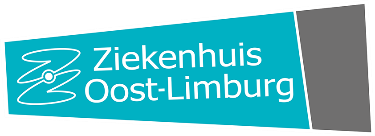 Datum aanmelding : ADMINISTRATIEVE GEGEVENS (in te vullen of voorzien van een etiket) Naam:  ………………………………………	Voornaam: ……………………….Straat:  ……………………………………………………  nr.: ……….	bus: ………….Postcode.: … ……….	Gemeente:	…………………………… tel.: ……………………..Geboortedatum: ……………………………………………	GSM: …………………….Nationaliteit:	……………………….	0 man	0 vrouw Rijksregisternummer:	………………………………………………………………………..Mutualiteit  ……………………………………………………………………Hospitalisatieverzekering: 	0 Ja					0 NeenHuisarts:	naam: ……………………………………… Tel…………………contactpersoon verwijzend ZH: naam arts / dienst……………………………………………………..….ziekenhuis: ……………………………………………………………….te bereiken op telefoonnr.: ………………………………. …………….contactpersoon sociale dienst.: ……………………………….. ……...opnamedatum in uw ziekenhuis:………………………………………..SOCIALE GEGEVENSContactpersonen: naam: …………………………………………………………………………………….. ...............telefoon/GSM::  …………………… ………………………………………………………..........................................verwantschap: .....................................................................................................................................................Burgerlijke staat:	0 alleenstaande	  0 gehuwd/samenwonend    0 weduw(e)(naar)   0 gescheidenWoonsituatie:	0 alleen	  0 bij partner     0 rustoord	          0 inwonend bij ……………… 	0 serviceflatSociale problematiek aanwezig :   0 nee     0 ja, …………………………………………………………………….Professionele thuiszorg:  	-     0 thuisverpleging ….x/d0 Poetshulp….x/w0 gezinszorg…x/w0 warme maaltijden…x/w0 andere….Toekomstige woonsituatie:	 -      0 huis	         0 familie	            0 rustoord/serviceflatIngeschreven in …..   		          aanvraag gedaan op: …………..     Voorlopige bewind: 	    0 nee	     0 Ja……………….    Naam Bewindvoerder……………………….MMSE: 3	KAMERKEUZE/ VOORKEUR0 privékamer	0 meerpersoonskamer    De uiteindelijke keuze ligt bij ons en is mede afhankelijk van de opnameplanning4    	 VERPLEEGKUNDIGE GEGEVENS (telefoonnr. afdeling:…………………………………….)KATZ-schaalVerpleegkundige zorgen:voeding:	0 normaal	0 dieet	0 maagsonde	0 gastrostomiesondeslikproblemen	0 ja	0 neesfincters:	0 continent	0 blaassonde	0 urostomie	0 suprapubische sonde0 ileostomie	0 colostomie	   0 pamper / incontinente stoelgangandere speciale zorgen ………………………………………………………………………….Decubitus: plaats:	………………………………………………..INFORMATIE BETREFFENDE DE FUNCTIONELE TOESTANDmobiliteit:	0 Stappen:	0 zelfstandig		0 Rolstoel:	0 zelfstandig0 met hulp (looprek/rolstoel/krukken)			0 met hulp0 bedlegerig	0 komt op: …… uur/dagtransfers:	0 zelfstandig	0 met hulp van … persoon	0 met hulpmiddelevenwicht:	0 in zit: stabiel/labiel	0 in stand: stabiel/labielcommunicatie:	spraakstoornissen	0 ja	0 neecommunicatiestoornissen (afasie)	0 ja	0 neepsychologische gegevens:contactmogelijkheden: 0 adequate reacties  0 wisselend beeld	0 geen contact mogelijkbewustzijnstoestand:  0 alert	0 afleidbaar	0 suf, slaperigrealiteitsbetrokken:	0 adequaat	0 niet adequaat (desoriëntatie) : overdag							   ’s nachts							    post-opstorend gedrag – wegloopgedragscore Mini Mental Status (MMSE): ……………………. (datum)REVALIDATIEGEGEVENSPatiënt(e)  genoot reeds revalidatie:0 neen0 ja	startdatum: ……………………………. aantal behandelingen:……………………………………………..Welke?:	0 K60/K30/R60/R30	0 forfaitcontactpersoon: ...................................................................................................................................................Nood:Kine- en/of fysiotherapieErgotherapieLogopediePsychologische begeleidingNeuropsychologische testing MEDISCHE GEGEVENSDiagnose + datum + speciale aandachtspunten en belangrijke voorgeschiedenis: Electieve ingreep	Steunverbod volledigPlantair contactGedeeltelijke belastingIsolatie-nood (MRSA, CPE) Klinisch onderzoek/functionele status: Graag verslag kine – ergo – logo – psychoMedicatielijst: gelieve bij te voegenDieet: ……Gelieve mee te geven bij transfers van de patiënt naar ons centrum:identiteitskaartmedisch verslag – hospitalisatieverslag – medicatielijstcontrole afspraken zo mogelijk te organiseren in ons centrum, campus locatie. Op deze gegevens is de wet van 08.12.1992 tot bescherming van de persoonlijke levenssfeer ten opzichte van de verwerking van persoonsgegevens, van toepassing.wassenkledenverplaatsentoiletcontinentieetentijdplaats0 1ste graad0 geïnfecteerd0 1ste graad0 geïnfecteerd0 2de graad0 niet-geïnfecteerd  0 3de graad0 VAC Ja / Nee0 fixatie nodig ? indien ja, specifieer: ………………………………………………………………Bijkomende informatie: zuurstof, gehoor, sondevoeding: ……………………………………….0 fixatie nodig ? indien ja, specifieer: ………………………………………………………………Bijkomende informatie: zuurstof, gehoor, sondevoeding: ……………………………………….0 fixatie nodig ? indien ja, specifieer: ………………………………………………………………Bijkomende informatie: zuurstof, gehoor, sondevoeding: ……………………………………….0 fixatie nodig ? indien ja, specifieer: ………………………………………………………………Bijkomende informatie: zuurstof, gehoor, sondevoeding: ……………………………………….0 besmettelijke ziekte:0 Clostridium0 andere : ………………………….0 andere : ………………………….   MRSA screening verplicht:0 negatief0 positief	datum: ……………………0 positief	datum: ……………………VRE screening verplicht:0 negatief0 positief	datum: ……………………0 positief	datum: ……………………CPE screening verplicht:0 negatief0 positief	datum: …………………….0 positief	datum: …………………….   ESBL screening verplicht:0 negatief0 positief	datum: ……………………0 positief	datum: ……………………